                      Ta rih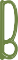 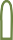 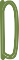 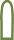 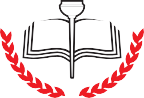 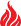 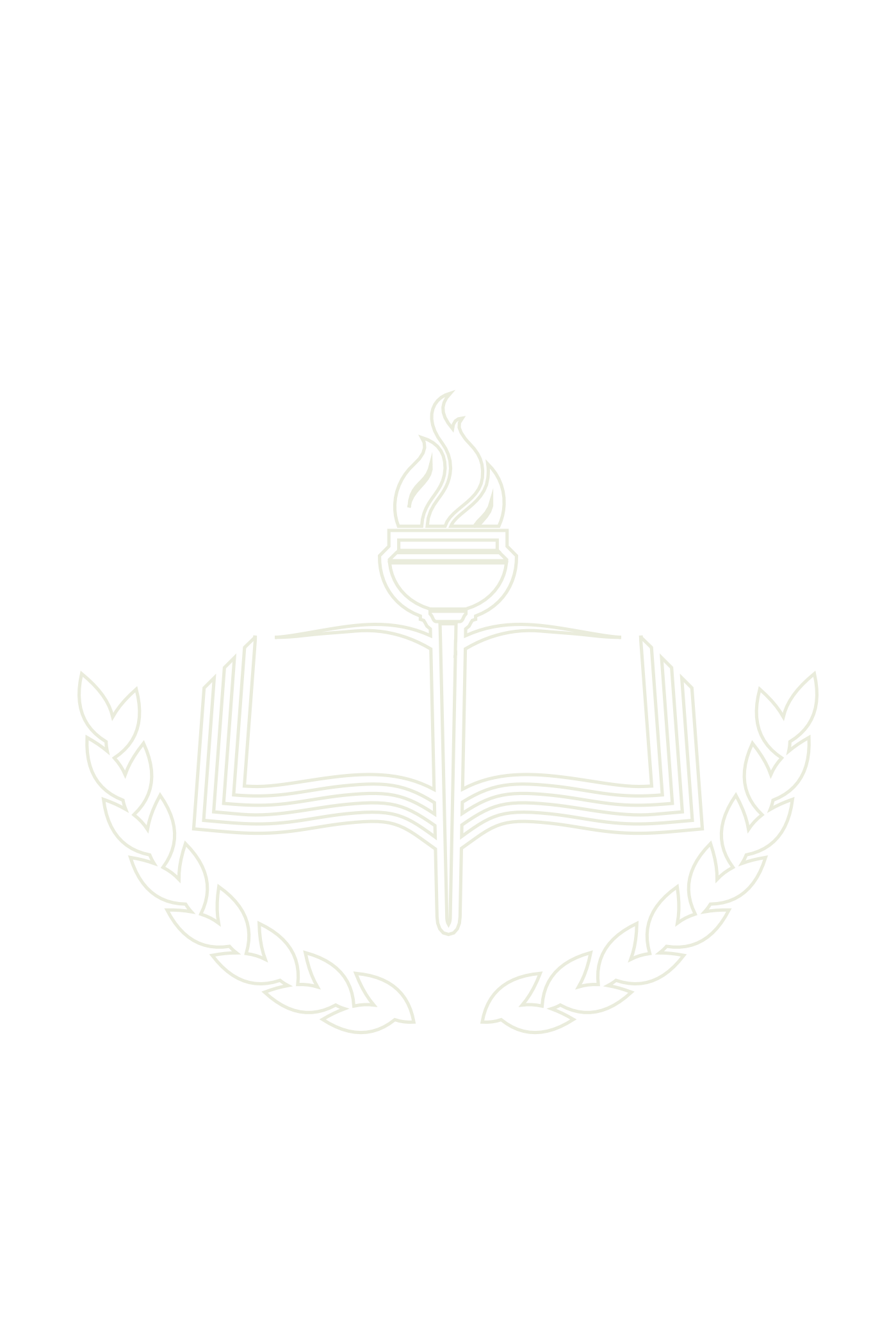 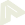 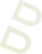 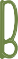 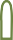 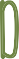 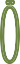 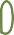 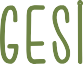 KULLANIM AMACI: Otobiyografi tekniğiyle hazırlanmıştır. Bireylerin kendileri ve yaşamları hakkındaki yorum ve değerlendirmelerinin yazılı olarak istendiği durumlarda kullanılır.UYGULAYICI: Sınıf rehber öğretmenleri ve rehberlik öğretmeni tarafından uygulanabilir.HEDEF KİTLE: Yazılı olarak kendini ifade edebilen tüm öğrencilere  uygulanabilir.UYGULAMA SÜRECİ: Bireysel ya da grup olarak uygulanabilir. Uygulama süreci öncesinde öğrencilere yazılan- ların gizli tutulacağı ifade edilir. Uygulamayı yapan sınıf rehber öğretmeni ise uzmanlık gerektiren durumlarla karşılaştığında öğrenciyi rehberlik öğretmenine yönlendirir.DEĞERLENDİRME VE YORUMLAMA: Yorumlama açısından objektif ölçütler bulunmamakla birlikte, yorumlarken metinden edinilen genel izlenim, metinde yer verilen veya yer verilmeyen olay ve kişiler, metnin uzunluğu, kısa- lığı, anlatımdaki özen ve tutum, metindeki tutarsızlıklar dikkate alınır. Diğer bireyi tanıma teknikleri sonuçları ile birlikte değerlendirilir.Adın SoyadınSınıfın/NumaranDeğerli öğrencim;Seni yakından tanımak istiyorum. Seni ve yaşadıklarını önemsiyorum. Bunun için hazırladığım soruları içtenlikle cevaplamanı bekliyorum. Yazdıkların ikimizin arasında kalacaktır.Değerli öğrencim;Seni yakından tanımak istiyorum. Seni ve yaşadıklarını önemsiyorum. Bunun için hazırladığım soruları içtenlikle cevaplamanı bekliyorum. Yazdıkların ikimizin arasında kalacaktır.Değerli öğrencim;Seni yakından tanımak istiyorum. Seni ve yaşadıklarını önemsiyorum. Bunun için hazırladığım soruları içtenlikle cevaplamanı bekliyorum. Yazdıkların ikimizin arasında kalacaktır.Değerli öğrencim;Seni yakından tanımak istiyorum. Seni ve yaşadıklarını önemsiyorum. Bunun için hazırladığım soruları içtenlikle cevaplamanı bekliyorum. Yazdıkların ikimizin arasında kalacaktır.Sana kim olduğunu sorsam nasıl cevaplarsın?Sana kim olduğunu sorsam nasıl cevaplarsın?Sana kim olduğunu sorsam nasıl cevaplarsın?Sana kim olduğunu sorsam nasıl cevaplarsın?Ailenle ilgili neler söyleyebilirsin?Ailenle ilgili neler söyleyebilirsin?Ailenle ilgili neler söyleyebilirsin?Ailenle ilgili neler söyleyebilirsin?Seni en çok etkileyen olayları benimle paylaşır mısın? (Korktuğun, sevindiğin, şaşırdığın, üzüldüğün gibi…)Seni en çok etkileyen olayları benimle paylaşır mısın? (Korktuğun, sevindiğin, şaşırdığın, üzüldüğün gibi…)Seni en çok etkileyen olayları benimle paylaşır mısın? (Korktuğun, sevindiğin, şaşırdığın, üzüldüğün gibi…)Seni en çok etkileyen olayları benimle paylaşır mısın? (Korktuğun, sevindiğin, şaşırdığın, üzüldüğün gibi…)Bana arkadaşlarını anlatır mısın?Bana arkadaşlarını anlatır mısın?Bana arkadaşlarını anlatır mısın?Bana arkadaşlarını anlatır mısın?Gelecek ile ilgili planlarını yazabilir misin?Gelecek ile ilgili planlarını yazabilir misin?Gelecek ile ilgili planlarını yazabilir misin?Gelecek ile ilgili planlarını yazabilir misin?Benimle paylaşmak istediğin başka neler var?Benimle paylaşmak istediğin başka neler var?Benimle paylaşmak istediğin başka neler var?Benimle paylaşmak istediğin başka neler var?TEŞEKKÜR EDERİZ.TEŞEKKÜR EDERİZ.TEŞEKKÜR EDERİZ.TEŞEKKÜR EDERİZ.